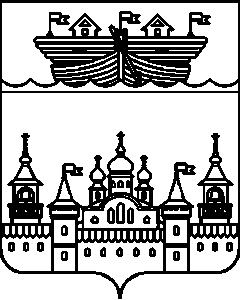 АДМИНИСТРАЦИЯ ГЛУХОВСКОГО СЕЛЬСОВЕТА ВОСКРЕСЕНСКОГО МУНИЦИПАЛЬНОГО РАЙОНА НИЖЕГОРОДСКОЙ ОБЛАСТИПОСТАНОВЛЕНИЕ09 января 2017года									№ 2Об организации безаварийного  пропуска весеннего паводка 2017 годаВ целях организации безаварийного пропуска весеннего паводка, своевременного проведения противопаводковых мероприятий по защите населения, жилых и хозяйственных объектов от воздействия паводковых вод и сохранения экологической обстановки на территории администрации Глуховского сельсовета  администрация Глуховского сельсовета Воскресенского муниципального района Нижегородской области постановляет:	1. Утвердить состав  противопаводковой комиссии Глуховского сельсовета.2. .Утвердить комплексный план мероприятий по предупреждению и ликвидации чрезвычайных ситуаций на территории администрации Глуховского сельсовета Воскресенского муниципального района.3. Обнародовать настоящее постановление путем размещения на информационном  стенде в здании администрации Глуховскогоо сельсовета и на официальном сайте администрации района.4. Контроль за исполнением постановления оставляю за собой.5. Настоящее постановление в силу со дня обнародования.Глава администрацииГлуховского сельсовета					И.Ю.ДубоваУтвержденпостановлением администрацииГлуховского сельсоветаВоскресенского муниципального районаот  09 января 2017  года  № 2СОСТАВпротивопаводковой комиссии администрации Глуховскогоо сельсовета Воскресенского муниципального районаУТВЕРЖДЕНпостановлением администрации Глуховского сельсоветаВоскресенского муниципального района от 09 января  2017 года № 2КОМПЛЕКСНЫЙ ПЛАНмероприятий по предупреждению и ликвидации чрезвычайных ситуаций на территории Глуховского сельсовета Воскресенского муниципального района в период паводка 2017 года1.Дубова Ирина Юрьевна-глава администрации Глуховского сельсовета 2.Копров Сергей Иванович-начальник ПЧ-186  Члены комиссии:Члены комиссии:1.Леонтьева Ольга Юрьевна-глава местного самоуправления Глуховского сельсовета2.Голованкова Елена Евгеньевна-заведующая Глуховского ФАП 3.Лебедева Надежда Васильевна-специалист администрации;№п.п.Планируемые мероприятияСрок исполненияОтметка о выполненииОтветственный за исполнение123451.Подготовка нормативных правовых актов по планированию и подготовке к безаварийному пропуску паводковых вод.До 01 мартаглава администрации2Провести сходы населения по вопросам подготовки  к паводковым мероприятиям с  выдачей Памяток  населению по  действиям  при наводнении (д.Белоусово, с.Глухово, п.Красный Яр)До 01 апреляглава администрации, члены комиссии3.Определение сил и средств, привлекаемых на выполнение противопаводковых мероприятий:- Сделать запас пиломатериалов для изготовления мостков и переходов (п.Красный Яр ООО «Тризо» - 2 куб.мс.Глухово ИП Шубин П.В. -2 куб.)- Составить список имеющихся плав- средств (лодок)- п.Красный Яр, с.Глухово, д.БелоусовоДо01 мартаглава администрации, члены комиссии, рекомендовать руководителям предприятийА.Н.Бочкову,П.В.Шубину, 4.Разработка противопаводковых мероприятий в целях координации работ по предупреждению и ликвидации ЧС в период паводка.До 01 апрелясостав комиссии5.Определение зон возможного затопления и подтопления. Составить адресные списки домовладений, попадающих в зону подтопления паводковыми водами (п.Красный Яр, с.Глухово, д.Белоусово)До01 мартаСектор по делам ГО и ЧС (Панков В. М), гл. архитектор ОКСА Храмова Т.М., глава администрации, депутаты сельсовета6.Обеспечение безопасности населения, определение мест  размещения, подготовка к возможной эвакуации, организация медицинской помощи и жизнеобеспечения населения, создание необходимых запасов продовольствия, медикаментов, кормов для скота. Постоянноглава администрации, состав комиссии7.Проверка готовности водопропускных труб, мостов к пропуску паводковых вод, создание запасов строительных материалов.До 01 апреляглава администрации, состав комиссии8.Обеспечение контроля за обстановкой в местах массового лова рыбы в предпаводковый период, установка предупреждающих аншлагов о запрете выхода на лед.Весеннее половодье  участковый уполномоченный полиции, лейтенант полиции Маршируева Мария Сергеевна, глава администрации9.Провести обследование скотомогильников.До30 мартаГлава администрации, специалист ГУНО «Госветобъединение Воскресенского района» (по согласованию.), специалист  ГО и ЧС (по согласованию ), специалист охраны окружающей среды (по согласованию)10.Организация дежурства членов комиссии в случае обострения ситуации при паводкеВесеннее половодьесостав комиссии, депутаты сельсовета 11.Контроль выполнения принятых планов и решений противопаводковой комиссии, постановления главы администрации «Об организации безаварийного пропуска паводковых вод в 2017 году».до окончания паводкаглава администрации, ГО и ЧС района